DETERMINAÇÃO DE SULFETO DE HIDROGÊNIO EMGÁS NATURAL VIA CROMATOGRAFIA GASOSACOM DETECÇÃO DE QUIMILUMINESCÊNCIACleber B. da CostaUniversidade Presbiteriana MackenzieRua da Consolação, 930 01302-907 - São Paulo - SP - Brasilbastos_cleber@hotmail.comRESUMOO petróleo é uma mistura complexa de ocorrência natural, constituído por hidrocarbonetos e em menor quantidade de compostos contendo enxofre, nitrogênio, oxigênio e metais. Para a determinação da concentração das impurezas presentes no gás natural utilizou-se a técnica de cromatografia gasosa. Este trabalho avaliou a concentração do sulfeto de hidrogênio (H2S) que é um dos contaminantes do gás natural, por meio da técnica analítica de cromatografia gasosa utilizando detector de quimiluminescência de enxofre e verificou que a concentração desta substância atende a norma de comercialização estabelecida pela Agência Nacional do Petróleo (ANP), Gás Natural e Combustíveis.Palavras-chave: Petróleo, Gás natural, Cromatografia, Quimiluminescência.ABSTRACTOil is a complex mixture of naturally occurring, consisting of hydrocarbons and fewer of compounds containing sulfur, nitrogen, oxygen and metals. For the determination of the concentration of impurities in natural gas was used the technique of gas chromatography. This study evaluated the concentration of hydrogen sulfide (H2S) which is a contaminant of the gas streams and refinery process gas through the analytical technique using gas chromatography with sulfur chemiluminescence detector and found that the concentration of the substance meets the marketing standard established by the National Petroleum Agency (ANP), Natural gas and Fuel.Keywords: Oil, Natural gas, Chromatography, Chemiluminescence.1 INTRODUÇÃOEmbora a composição do petróleo possa variar de um campo produtor para outro, este é formado principalmente por hidrocarbonetos parafínicos, aromáticos e naftênicos. Possui certa quantidade de moléculas orgânicas e inorgânicas.O gás natural é encontrado em reservatórios subterrâneos, como resultado do craqueamento do petróleo ao longo de milhares de anos. Sendo este considerado a fase gasosa do petróleo, sua composição é variada e dependente de uma série de fatores naturais ligados à sua formação. Para se determinar a concentração das impurezas presentes no gás natural pode-se utilizar como técnica a cromatografia gasosa. Esta é uma técnica analítica e possui ampla aplicação para a separação de misturas gasosas. O presente trabalho tem por objetivo avaliar a concentração do sulfeto de hidrogênio (H2S) que é um dos contaminantes de correntes gasosas do processo de refino e do gás natural, por meio da técnica analítica de cromatografia gasosa utilizando detector de quimiluminescência de enxofre e verificar se a concentração desta substância atende a norma de comercialização estabelecida pela Agência Nacional do Petróleo (ANP), Gás Natural e Combustíveis.2 ASPECTOS GERAIS DO PETRÓLEOPetróleo é uma palavra procedente do Latim e significa “óleo de pedra” e literalmente significa óleo que vem da pedra, o que se faz perceber que a origem da palavra já era conhecida pelos antigos gregos [9].O petróleo pode ser definido como sendo uma complexa mistura de ocorrência natural, constituído predominantemente por hidrocarbonetos e quantidades menores de compostos contendo enxofre, nitrogênio, oxigênio e metais [11].Em geral o petróleo é uma substância oleosa, inflamável, com odor característico, densidade relativa entre 0,8 e 1,0 e coloração que pode variar desde castanho claro até o preto, passando por verde e marrom.As propriedades termodinâmicas e físicas dessa mistura dependem principalmente de seus constituintes, das quantidades relativas e das condições nas quais se encontram. Dependendo da proporção majoritária de hidrocarbonetos presente na composição, o petróleo se mostra mais adequado para a produção de um ou outro derivado [13].O petróleo é encontrado em grandes quantidades e em muitos lugares da crosta terrestre, sendo seu processo de formação espontâneo e originando-se a partir da decomposição de matéria orgânica depositada no fundo dos mares e lagos, onde sofre transformações físicas e químicas pela ação da temperatura, pressão e bactérias.Essas transformações continuam ocorrendo em maior ou menor intensidade até o momento da descoberta da jazida e extração do petróleo, por isso é praticamente impossível se obter amostras de petróleo com a mesma composição química, até mesmo sendo de um mesmo campo produtor. O petróleo possui uma composição aproximada, sendo que os hidrocarbonetos são responsáveis por mais de 80% de sua composição. Podendo ocorrer desde o metano até compostos com mais de 60 átomos de carbono, além de complexos organometálicos, sais, compostos sulfurados, nitrogenados, enxofre elementar e gases [10]. A composição média do petróleo bruto pode ser observada na Tabela 1.Tabela 1Composição média do petróleo.Fonte: MOREIRA, 2006.O petróleo sofre variações nas propriedades de escoamento o que reflete na diversidade de sua origem, sendo relevante para o processo de refino a densidade, tipos de hidrocarbonetos presentes e o teor de enxofre. Pode ser denominado leve ou pesado em relação à quantidade de constituintes e densidade relativa [12].3 ASPECTOS GERIAS DO GÁS NATURALO gás natural pode ser definido como uma mistura de hidrocarbonetos leves encontrada no subsolo, sendo que o metano tem uma participação superior a 80% em volume. Entretanto, sua composição pode variar de forma significativa dependo de vários fatores, principalmente os geológicos e os associados aos processamentos [8].E se tratando de um produto de origem geológica, o gás natural, assim como o petróleo, terá sua composição alterada dependendo de sua origem. Porém, é possível estabelecer uma composição aproximada. A composição aproximada do gás natural pode ser observada na Tabela 2.Tabela 2Composição aproximada do gás natural.Fonte: PANTOJA, 2009.Todos os depósitos de petróleo possuem gás natural, mas nem todos os depósitos de gás natural possuem petróleo. Nos depósitos onde há petróleo e gás, é possível classificar o gás quanto ao seu estado de origem em “gás associado” e “não associado”, ou seja, o “gás associado” é aquele existente nos reservatórios em que há predominância do óleo e o gás é separado durante o processo de produção como subproduto. O “gás não associado” é aquele existente nos reservatórios em que há predominância de gás, no qual será extraído como produto principal e o óleo será um subproduto [3]. O conteúdo energético do gás é o que presume sua qualidade e está associada a sua composição. Quanto maior a quantidade de hidrocarbonetos pesados, ou seja, com maior cadeia carbônica, maior o poder calorífico do gás, que por sua vez é medido em unidade térmica britânica (BTU). O valor do gás natural é calculado pelo teor de BTU, onde um BTU é a quantidade de calor necessária para elevar a temperatura de uma libra de água de um grau Celsius, à pressão atmosférica.Dependendo de seu conteúdo, o gás natural pode ser considerado um gás rico, quando há grande quantidade de hidrocarbonetos pesados ou pobre quando há ausência de hidrocarbonetos pesados. 4 CROMATOGRAFIA GASOSAA cromatografia é uma das ferramentas analíticas mais poderosas de que dispomos atualmente, tanto no laboratório como no processo. É possível determinar vários componentes de uma amostra por meio de um cromatógrafo, desde que suas propriedades físicas e químicas sejam conhecidas previamente, destacando-se da maioria dos analisadores que são dedicados à análise quantitativa de um único componente ou parâmetro [6].A cromatografia gasosa possui ampla aplicação, versatilidade e extrema sensibilidade, sendo uma técnica analítica com grande poder de resolução, o que torna possível a identificação e quantificação de várias substâncias em uma mesma amostra.A sensibilidade da cromatografia gasosa é um dos principais motivos de sua grande utilização e, dependendo do tipo de substância e do detector que está sendo utilizado, é possível detectar cerca de 10-12 g.Esta técnica deve ser utilizada para análise de substâncias voláteis e estáveis termicamente, pois caso contrário, será necessário formar-se um derivado com tais características, não sendo isto sempre viável [7].A cromatografia pode ser definida como um método físico de separação, onde os componentes a serem separados são distribuídos entre duas fases, uma das quais é estacionária e de grande área, e a outra, um fluido que passa através da primeira [5]. As separações fundamentam-se na distribuição seletiva dos diferentes componentes de uma amostra entre duas fases, uma sendo móvel e a outra estacionária sendo constituída por um sólido ou um líquido não volátil  [4].4.1 QUIMILUMINESCÊNCIA DE ENXOFRE PARA CROMATOGRAFIA GASOSAA aplicação da quimiluminescência à química analítica é pequena devido à quantidade de reações químicas que produzem tal fenômeno, limitando o método a um número relativamente pequeno de espécies. Ainda assim os compostos que reagem são componentes importantes para serem determinados. Quimiluminescência se baseia na liberação de energia de uma espécie excitada que é formada no decorrer de uma reação química. Esta espécie excitada é o produto de uma reação entre um reagente apropriado e o analito de interesse [15]. O princípio de funcionamento do detector de quimiluminescência de enxofre acontece da seguinte forma: o efluente da coluna cromatográfica reage no queimador e sofre combustão em uma chama formada por uma mistura de oxigênio (O2) e hidrogênio (H2). No queimador o monóxido de enxofre (SO) formado por meio da reação de combustão do analito, é coletado por uma sonda de cerâmica de alta pureza em linha com uma bomba de vácuo e direcionado à câmara de reação. O gerador de O3 produz excesso deste através da descarga de alta voltagem na corrente de O2. O O3 reage com o SO na câmara de reação e essa reação é responsável pela formação de dióxido de enxofre (SO2) eletronicamente excitado, que retorna ao estado fundamental com emissão de luz na região azul e ultravioleta do espectro eletromagnético, conforme equações das reações 1 e 2.Composto S + O2 → SO + H2O	(1)SO + O3 → SO2* + O2 + h		(2)	A luz produzida na reação é detectada seletivamente com filtro UV em um comprimento de onda de 225 a 250 nm e tubo fotomultiplicador sensível ao azul. O sinal é amplificado pelo sistema de dados com produção de pico cromatográfico [1], [2].5 PARTE EXPERIMENTALOs equipamentos, acessórios e reagentes utilizados para a realização desta análise são descritos a seguir. 5.1 EQUIPAMENTOS E ACESSÓRIOSAs medições foram realizadas utilizando um cromatógrafo a gás Sievers modelo 355 equipado com detector de quimiluminescência de enxofre, como fase estacionária utilizou-se uma coluna cromatográfica apolar CP-SIL 5CB (60 m x 530.10-6 m x 5.10-6 m) da Agilent e software para tratamento de dados STAR.Utilizou-se válvula de injeção automática VALCO® de seis vias e alça de amostragem de 200 µL. Foram utilizados os seguintes gases auxiliares: He 5.0 analítico como gás de arraste, H2 5.0 analítico e ar sintético 5.0 FID como gases de chama para o queimador.5.2 REAGENTESForam utilizados sulfeto de hidrogênio 99,5% e metano 99,995% de pureza e de procedência Matheson.6 PROCEDIMENTO EXPERIMENTALO procedimento adotado para a preparação dos padrões gasosos de referência é descritos a seguir.6.1 PREPARO DOS PADRÕES GASOSOS DE REFERÊNCIAPara o preparo do padrão de referência de 60,83 mg.m-3 de H2S, pesou-se na balança analítica com auxílio de uma ampola de vidro 0,277 g de H2S e transferiu-se para um cilindro de alumínio modelo ALS. Depois, pesou-se direto no cilindro utilizando a balança de solo 3245,0 g de CH4 e posteriormente este foi homogeneizado.Preparou-se o padrão de referência de 1,60 mg.m-3 de H2S, retirando-se uma alíquota de 81,22 g do padrão de 60,83 mg.m-3 de H2S e completando-se a massa com 3173,78 g de CH4. Após o preparo foi homogeneizado. Preparou-se o padrão de referência de 3,11 mg.m-3 de H2S, retirando-se uma alíquota de 163,9 g do padrão de 60,83 mg.m-3 de H2S e completando-se a massa com 3092,56 g de CH4.  Após o preparo foi homogeneizado. Preparou-se o padrão de referência de 6,14 mg.m-3 de H2S, retirando-se uma alíquota de 243,7 g do padrão de 60,83 mg.m-3 de H2S e completando-se a massa com 3011,3 g de CH4. Após o preparo este foi homogeneizado.7 RESULTADOS E DISCUSSÃOPara o desenvolvimento do método visando à determinação de H2S em matriz de hidrocarbonetos, preparou-se o método mais adequado para a amostra em questão como: alça de amostragem, temperatura da válvula de injeção e tempo  de análise do H2S. Permitindo assim obter a melhor resolução e repetitividade entre as áreas das injeções. Essas variáveis foram consideradas e estão descritas a seguir.7.1 ALÇA DE AMOSTRAGEM E TEMPERATURA DA VÁLVULA DE INJEÇÃOO detector de quimiluminescência de enxofre possui alta sensibilidade e por apresentar esta característica foi necessário selecionar uma alça de amostragem de 200 µL. É importante escolher uma alça de amostragem adequada, porque o volume de amostra que irá para o detector não deverá ser muito alto, visto que poderá saturar a coluna, prejudicando a resolução do cromatograma e provocando picos arredondados e mal definidos. Para garantir que o analito da amostra não reaja com umidade presente no ar atmosférico ao percorrer o caminho até o detector, aqueceu-se a alça de amostragem conectada a válvula rotatória automática de 6 vias a 130ºC, sendo que esta temperatura deverá ser sempre acima do ponto de ebulição da água. Visto que a umidade do ar poderia reagir com o H2S da amostra e formar ácido sulfídrico (H2S(aq)), que por sua vez diminuiria a concentração do analito até sua chegada ao detector e também resultaria em variações nas áreas dos picos.7.2 TEMPO DE ANÁLISE DO H2SO tempo de análise está relacionado à interação do analito com a fase estacionária, sendo que uma maior ou menor interação resultará em um maior ou menor tempo de análise. Além desta interação, as variáveis de temperatura do forno e velocidade linear do gás de arraste, resultaram em um tempo de análise de 2 minutos para este método. Sendo possível fazer aproximadamente 30 determinações por hora.Injetou-se cada um dos três padrões e a amostra, para que se pudessem obter as respectivas áreas e assim verificar se os dados obtidos apresentavam tendências, ou seja, se as áreas estavam tendo acréscimos ou decréscimos no valor esperado.As áreas não apresentaram tendências, visto que os dados obtidos eram suficientes para perceber tal fenômeno e por isso decidiu-se não efetuar mais injeções, obtendo sete áreas de cada padrão de referência e da amostra e suas respectivas médias, conforme se observa na Tabela 3.Tabela 3Áreas obtidas dos padrões gasosos de referência e amostra.Observa-se que o método apresentou grande sensibilidade visto que o coeficiente angular da reta apresenta um valor elevado, o que permite perceber que pequenas variações na concentração obtêm-se grandes variações nas áreas medidas, possibilitando a diferenciação de concentrações próximas.O estudo da curva analítica permite verificar que o detector possui uma relação linear na faixa em que se trabalhou, porque a área é proporcional à concentração do analito, sendo que o coeficiente de correlação (R2) fornece a informação relativa a esse aumento proporcional, evidenciado por apresentar o valor de 0,9999, conforme se observa na figura 1.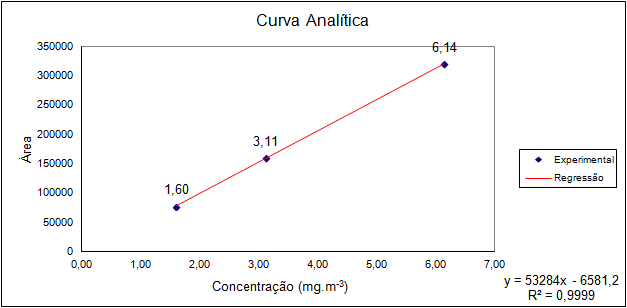 Figura 1. Correlação linear entre a variação das áreas e a concentração do H2S.Sabendo-se que y é a média das áreas obtidas da amostra, a concentração de H2S na amostra de gás natural foi calculada pela equação da curva analítica que tem a seguinte expressão: A= 53284.CH2S -6581,2. Substituindo os valores na equação, tem-se 2,38 mg.m-3 de H2S na amostra de gás natural.8 CONCLUSÃONeste trabalho utilizou-se a técnica analítica por cromatografia gasosa utilizando detector de quimiluminescência de enxofre para identificar e quantificar compostos sulfurados, sendo estes prejudiciais às pessoas devido ao alto grau de toxicidade e, também, ao meio ambiente devido à influência na formação de chuvas ácidas.  O método por cromatografia gasosa utilizando detector de quimiluminescência de enxofre para a determinação do H2S em gás natural mostrou-se bastante eficiente para esta análise, permitindo identificar o composto devido a sua alta seletividade e quantificar de forma precisa e exata devido a sua alta sensibilidade. Dessa maneira, foi possível avaliar a concentração do H2S presente na amostra de gás natural e confirmar que a concentração atende as normas estabelecidas para comercialização.REFERÊNCIAS BIBLIOGRÁFICAS1. AFONSO, J. C.; PEREIRA, K. S. Análise de compostos sulfurados em efluentes gasosos de refinaria de petróleo. Química Nova, Rio de Janeiro, v. 33, n. 4, p. 957-963, 2010.2. AMERICAN SOCIETY FOR TESTING AND MATERIALS. Standard Test Method for Determination of Sulfur Compounds in Natural Gas and Gaseous Fuels by Gas Chromatography and Chemiluminescence. Norma ASTM D 5504. West Conshohocken, 1998.3. BISPO, L.H.O. Análise composicional, poder calorífico superior e metodologia de cálculo de Royalties do gás naturalproduzido no Campo de Rio Urucu no Amazonas. Dissertação (Mestrado em Ciências) - Universidade Federal do Rio de Janeiro, Rio de Janeiro, 2011.4. CIENFUEGOS, F.; VAITSMAN, D. Análise instrumental. Rio de Janeiro. Editora Interciência, 2000, 606 p.5. CIOLA, R. Introdução à cromatografia em fase gasosa. São Paulo. Editora Edgar Blucher, 1973, 231 p.6. COHN, P. E. Analisadores industriais. Rio de Janeiro. Editora interciência, 2006, 788 p.7. COLLINS, C. H.; BRAGA, G. L.; BONATO, P. S. Introdução a métodos cromatográficos. 7ª ed. Campinas. Editora da Unicamp, 1997, 279 p.8. CONFORT, M. J. F. Estocagem geológica de gás natural e seus aspectos técnicos e regulatórios internacionais. 2006. Dissertação (Mestrado em ciências) – Universidade Federal do Rio de Janeiro, Rio de Janeiro, 2006.9. FARIAS R. F. Introdução à química do petróleo. Rio de Janeiro. Editora ciência moderna, 2008, 106 p.10. MELO, E. M. Estabilidade de emulsões de petróleo em sistemas pressurizados. 2007. Dissertação (Mestrado em engenharia de processos) – Universidade Tiradentes, Aracajú, 2007.11. MELLO, D. Caracterização do resíduo sólido formado em motor automotivo à gasolina por meio de técnicas analíticas. Dissertação (Mestrado em engenharias de materiais) - Instituto de Pesquisas Energéticas e Nucleares, São Paulo, 2008.12. MOREIRA, F. S. Alternativas tecnológicas para a maximização da produção de olefinas leves a partir de petróleos pesados. 2006. Trabalho de conclusão de curso (Graduação em engenharia química com ênfase na área de petróleo e gás natural) – Universidade Federal do Rio de Janeiro, Rio de Janeiro, 2006.13. MOURA, M. B. R. Desasfaltação de resíduo de vácuo oriundo de petróleo pesado utilizando blendas de solventes. 2008. Trabalho de conclusão de curso (Graduação em engenharia química com ênfase na área de petróleo e gás natural) - Universidade Federal do Rio de Janeiro, Rio de Janeiro, 2008.14. PANTOJA, C. E. Análise de viabilidade técnica e econômica de tecnologias de processamento de gás natural. 2009. Dissertação (Mestrado em processos industriais) - Instituto de Pesquisas Tecnológicas, São Paulo, 2009.15. SKOOG, D. A.; HOLLER, F. J.; NIEMAN, T. A. Princípios de análise instrumental. 5ª ed. Porto Alegre. Editora Bookman, 2002, 836 p.Elemento% (m/m)Carbono83,0 a 87,0Hidrogênio11,0 a 14,0Enxofre0,06 a 8,0Nitrogênio0,11 a 1,7Oxigênio0,10 a 2,0Metais (Fe, Ni, V)Até 0,3CompostoFórmula% em volumeMetanoCH4> 85EtanoC2H63 a 8PropanoC3H81 a 2ButanoC4H10< 1PentanoC5H12< 1Dióxido de CarbonoCO21 a 2Sulfeto de HidrogênioH2S< 1NitrogênioN21 a 5Padrões de H2S1,60 mg.m-33,11 mg.m-36,14 mg.m-3amostraÁrea 177983160375320483120833Área 277394159029319484119039Área 378233161946320884120822Área 477134160333321710119937Área 578430159756319455121983Área 677304160846318992120383Área 778093160844320116120393Média 77796160447320146120484